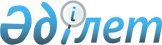 "2017-2019 жылдарға арналған облыстық бюджет туралы" Қызылорда облыстық мәслихатының 2016 жылғы 12 желтоқсандағы № 71 шешіміне өзгерістер мен толықтырулар енгізу туралы
					
			Мерзімі біткен
			
			
		
					Қызылорда облыстық мәслихатының 2017 жылғы 15 ақпандағы № 88 шешімі. Қызылорда облысының Әділет департаментінде 2017 жылғы 20 ақпанда № 5733 болып тіркелді. Қолданылу мерзімінің аяқталуына байланысты тоқтатылды
      "Қазақстан Республикасының Бюджет кодексі" Қазақстан Республикасының 2008 жылғы 4 желтоқсандағы кодексінің 106-бабының 4-тармағына, "Қазақстан Республикасындағы жергілікті мемлекеттік басқару және өзін-өзі басқару туралы" Қазақстан Республикасының 2001 жылғы 23 қаңтардағы Заңының 6-бабының 1-тармағының 1) тармақшасына сәйкес Қызылорда облыстық мәслихаты ШЕШІМ ҚАБЫЛДАДЫ:
      1. "2017-2019 жылдарға арналған облыстық бюджет туралы" Қызылорда облыстық мәслихатының 2016 жылғы 12 желтоқсандағы № 71 шешіміне (нормативтік құқықтық актілерді мемлекеттік тіркеу Тізілімінде 5672 нөмірімен тіркелген, 2016 жылғы 24 желтоқсанда "Сыр бойы" және "Кызылординские вести" газеттерінде жарияланған) мынадай өзгерістер мен толықтырулар енгізілсін:
      1-тармақ жаңа редакцияда жазылсын:
      "1. 2017-2019 жылдарға арналған облыстық бюджет тиісінше 1, 2 және 3-қосымшаларға сәйкес, оның ішінде 2017 жылға мынадай көлемдерде бекітілсін:
      1) кірістер – 168 883 779,8 мың теңге, оның ішінде:
      салықтық түсімдер – 9 217 033,0 мың теңге;
      салықтық емес түсімдер – 234 230,2 мың теңге; 
      негізгі капиталды сатудан түсетін түсімдер – 8 300,0 мың теңге;
      трансферттер түсімі – 159 424 216,6 мың теңге;
      2) шығындар – 167 328 475,7 мың теңге;
      3) таза бюджеттік кредиттеу – 7 545 103,5 мың теңге;
      бюджеттік кредиттер – 9 420 821,5 мың теңге;
      бюджеттік кредиттерді өтеу – 1 875 718,0 мың теңге;
      4) қаржы активтерімен операциялар бойынша сальдо – 765 149,0 мың теңге;
      қаржы активтерін сатып алу – 765 149,0 мың теңге;
      мемлекеттің қаржы активтерін сатудан түсетін түсімдер – 0;
      5) бюджет тапшылығы (профициті) – -6 754 948,4 мың теңге;
      6) бюджет тапшылығын қаржыландыру (профицитін пайдалану) – 6 754 948,4 мың теңге.";
      4-тармақ жаңа мазмұндағы 14) тармақшамен толықтырылсын:
      "14) нәтижелі жұмыспен қамтуды және жаппай кәсіпкерлікті дамыту бағдарламасы шеңберінде, еңбек нарығын дамытуға бағытталған, іс-шараларын іске асыру.";
      6-тармақ жаңа мазмұндағы 7), 8) тармақшаларымен толықтырылсын:
      "7) сумен жабдықтау және су бұру жүйелерін дамыту;
      8) коммуналдық тұрғын үй қорының тұрғын үйлерін жобалау және (немесе) салу, реконструкциялау.";
      жаңа мазмұндағы 8-1, 8-2 тармақтармен толықтырылсын:
      "8-1. Аудандар және Қызылорда қаласы бюджеттеріне облыстық бюджет қаражаты есебінен 2017 жылға арналған несиелердің бөлінуі облыс әкімдігінің қаулысы негізінде тұрғын үй жобалау және (немесе) салу айқындалады. 
      8-2. Аудандар және Қызылорда қаласы бюджеттерінен электронды құжат айналымы бірыңғай жүйесінің орталықтандырылуына байланысты 70 046 мың теңге облыстық бюджетке қайтарылсын."; 
      аталған шешімнің 1-қосымшасы осы шешімнің қосымшасына сәйкес жаңа редакцияда жазылсын. 
      2. Осы шешім 2017 жылғы 1 қаңтардан бастап қолданысқа енгізіледі және ресми жариялауға жатады. 2017 жылға арналған облыстық бюджет
					© 2012. Қазақстан Республикасы Әділет министрлігінің «Қазақстан Республикасының Заңнама және құқықтық ақпарат институты» ШЖҚ РМК
				
      Қызылорда облыстық

      мәслихатының кезектен тыс

      11-сессиясының төрағасы

И. Шағыртаев

      Қызылорда облыстық

      мәслихаты хатшысы

Н. Байқадамов
Қызылорда облыстық мәслихатының
2017 жылғы "15" ақпандағы
кезектен тыс 11-сессиясының
№ 88 шешіміне
1-қосымшаҚызылорда облыстық мәслихатының
2016 жылғы "12" желтоқсандағы
10-сессиясының № 71 шешіміне
1-қосымша
Санаты 
Санаты 
Санаты 
Санаты 
Сомасы, 

мың теңге
Сыныбы 
Сыныбы 
Сыныбы 
Сомасы, 

мың теңге
Iшкi сыныбы 
Iшкi сыныбы 
Сомасы, 

мың теңге
Атауы 
Сомасы, 

мың теңге
1. Кірістер
168 883 779,8
1
Салықтық түсімдер
9 217 033,0
01
Табыс салығы
4 994 751,0
2
Жеке табыс салығы
4 994 751,0
03
Әлеуметтiк салық
4 205 517,0
1
Әлеуметтік салық
4 205 517,0
05
Тауарларға, жұмыстарға және қызметтерге салынатын ішкі салықтар
16 765,0
3
Табиғи және басқа да ресурстарды пайдаланғаны үшiн түсетiн түсiмдер
16 765,0
2
Салықтық емес түсiмдер
234 230,2
01
Мемлекеттік меншіктен түсетін кірістер
212 211,0
1
Мемлекеттік кәсіпорындардың таза кірісі бөлігінің түсімдері
12 200,0
5
Мемлекет меншігіндегі мүлікті жалға беруден түсетін кірістер
17 120,0
7
Мемлекеттік бюджеттен берілген кредиттер бойынша сыйақылар
182 891,0
06
Басқа да салықтық емес түсiмдер
22 019,2
1
Басқа да салықтық емес түсiмдер
22 019,2
3
Негізгі капиталды сатудан түсетін түсімдер
8 300,0
01
Мемлекеттік мекемелерге бекітілген мемлекеттік мүлікті сату
8 300,0
1
Мемлекеттік мекемелерге бекітілген мемлекеттік мүлікті сату
8 300,0
4
Трансферттердің түсімдері
159 424 216,6
01
Төмен тұрған мемлекеттiк басқару органдарынан трансферттер
544 507,6
2
Аудандық (қалалық) бюджеттерден трансферттер
544 507,6
02
Мемлекеттiк басқарудың жоғары тұрған органдарынан түсетiн трансферттер
158 879 709,0
1
Республикалық бюджеттен түсетiн трансферттер
158 879 709,0
Функционалдық топ
Функционалдық топ
Функционалдық топ
Функционалдық топ
Бюджеттік бағдарламалардың әкімшісі
Бюджеттік бағдарламалардың әкімшісі
Бюджеттік бағдарламалардың әкімшісі
Бағдарлама
Бағдарлама
Атауы
2. Шығындар 
167 328 475,7
01
Жалпы сипаттағы мемлекеттiк қызметтер 
3 042 517,9
110
Облыс мәслихатының аппараты
53 885,0
001
Облыс мәслихатының қызметін қамтамасыз ету жөніндегі қызметтер
53 885,0
120
Облыс әкімінің аппараты
1 948 080,0
001
Облыс әкімінің қызметін қамтамасыз ету жөніндегі қызметтер 
1 624 143,0
004
Мемлекеттік органның күрделі шығыстары
190 719,0
007
Ведомстволық бағыныстағы мемлекеттік мекемелерінің және ұйымдарының күрделі шығыстары
5 071,0
009
Аудандық маңызы бар қалалардың, ауылдардың, кенттердің, ауылдық округтердің әкімдерін сайлауды қамтамасыз ету және өткізу
17 090,0
013
Облыс Қазақстан халқы Ассамблеясының қызметін қамтамасыз ету
111 057,0
257
Облыстың қаржы басқармасы
105 743,0
001
Жергілікті бюджетті атқару және коммуналдық меншікті басқару саласындағы мемлекеттік саясатты іске асыру жөніндегі қызметтер
103 903,0
009
Жекешелендіру, коммуналдық меншікті басқару, жекешелендіруден кейінгі қызмет және осыған байланысты дауларды реттеу
1 840,0
258
Облыстың экономика және бюджеттік жоспарлау басқармасы
154 370,0
001
Экономикалық саясатты, мемлекеттік жоспарлау жүйесін қалыптастыру мен дамыту саласындағы мемлекеттік саясатты іске асыру жөніндегі қызметтер
148 790,0
061
Бюджеттік инвестициялар және мемлекеттік-жекешелік әріптестік, оның ішінде концессия мәселелері жөніндегі құжаттаманы сараптау және бағалау
5 580,0
263
Облыстың ішкі саясат басқармасы
156 309,0
078
Өңірде діни ахуалды зерделеу және талдау
156 309,0
282
Облыстың тексеру комиссиясы
186 123,9
001
Облыстың тексеру комиссиясының қызметін қамтамасыз ету жөніндегі қызметтер 
186 123,9
288
Облыстың құрылыс, сәулет және қала құрылысы басқармасы
185 691,0
061
Мемлекеттік органдардың объектілерін дамыту
185 691,0
289
Облыстың кәсіпкерлік және туризм басқармасы
138 802,0
001
Жергілікті деңгейде кәсіпкерлік пен туризмді дамыту саласындағы мемлекеттік саясатты іске асыру жөніндегі қызметтер
138 802,0
718
Облыстың мемлекеттік сатып алу басқармасы
51 567,0
001
Жергілікті деңгейде мемлекеттік сатып алуды басқару саласындағы мемлекеттік саясатты іске асыру жөніндегі қызметтер 
51 567,0
730
Қазақстан Республикасы Президентінің "Байқоныр" кешеніндегі арнаулы өкілінің қызметін қамтамасыз ету басқармасы
61 947,0
001
Қазақстан Республикасы Президентінің "Байқоныр" кешеніндегі арнаулы өкілінің қызметін қамтамасыз ету жөніндегі қызметтер
61 947,0
02
Қорғаныс
3 968 913,2
296
Облыстың жұмылдыру дайындығы басқармасы
3 968 913,2
001
Жергілікті деңгейде жұмылдыру дайындығы саласындағы мемлекеттік саясатты іске асыру жөніндегі қызметтер
65 021,0
003
Жалпыға бірдей әскери міндетті атқару шеңберіндегі іс-шаралар
19 614,0
005
Облыстық ауқымдағы жұмылдыру дайындығы және жұмылдыру
76 228,0
007
Аумақтық қорғанысты дайындау және облыстық ауқымдағы аумақтық қорғанысы
147 423,0
014
Облыстық ауқымдағы төтенше жағдайлардың алдын алу және жою
3 643 742,0
032
Ведомстволық бағыныстағы мемлекеттік мекемелерінің және ұйымдарының күрделі шығыстары
16 885,2
03
Қоғамдық тәртіп, қауіпсіздік, құқықтық, сот, қылмыстық-атқару қызметі
9 108 654,4
252
Облыстық бюджеттен қаржыландырылатын атқарушы ішкі істер органы
8 079 886,4
001
Облыс аумағында қоғамдық тәртіптті және қауіпсіздікті сақтауды қамтамасыз ету саласындағы мемлекеттік саясатты іске асыру жөніндегі қызметтер 
4 133 259,0
003
Қоғамдық тәртіпті қорғауға қатысатын азаматтарды көтермелеу 
2 620,0
006
Мемлекеттік органның күрделі шығыстары
3 775 730,4
013
Белгілі тұратын жері және құжаттары жоқ адамдарды орналастыру қызметтері
41 200,0
014
Әкімшілік тәртіппен тұткындалған адамдарды ұстауды ұйымдастыру
50 816,0
015
Қызметтік жануарларды ұстауды ұйымдастыру
11 040,0
024
Дағдарыстық жағдай қаупі төнген және туындаған кезде іс-қимылдар бойынша оқу-жаттығу жүргізу
8 408,0
025
Халықаралық маңызы бар іс-шараларды өткізу уақытында қоғамдық тәртіпті сақтауды қамтамасыз ету
56 813,0
288
Облыстың құрылыс, сәулет және қала құрылысы басқармасы
1 028 768,0
053
Қоғамдық тәртіп және қауіпсіздік объектілерін салу
1 028 768,0
04
Бiлiм беру
22 240 810,7
253
Облыстың денсаулық сақтау басқармасы
479 857,0
003
Кадрлардың біліктілігін арттыру және оларды қайта даярлау
65 088,0
043
Техникалық және кәсіптік, орта білімнен кейінгі білім беру ұйымдарында мамандар даярлау
414 769,0
261
Облыстың білім басқармасы
10 306 475,0
001
Жергілікті деңгейде білім беру саласындағы мемлекеттік саясатты іске асыру жөніндегі қызметтер
212 380,0
003
Арнайы білім беретін оқу бағдарламалары бойынша жалпы білім беру
954 340,0
004
Облыстық мемлекеттік білім беру мекемелерінде білім беру жүйесін ақпараттандыру
10 770,0
005
Облыстық мемлекеттік білім беру мекемелер үшін оқулықтар мен оқу-әдiстемелiк кешендерді сатып алу және жеткізу
12 565,0
006
Мамандандырылған білім беру ұйымдарында дарынды балаларға жалпы білім беру
725 681,0
007
Облыстық ауқымда мектеп олимпиадаларын, мектептен тыс іс-шараларды және конкурстар өткізу
169 993,0
012
Дамуында проблемалары бар балалар мен жасөспірімдердің оңалту және әлеуметтік бейімдеу
264 133,0
019
Облыстық мемлекеттік білім беру мекемелеріне жұмыстағы жоғары көрсеткіштері үшін гранттар беру
17 091,0
024
Техникалық және кәсіптік білім беру ұйымдарында мамандар даярлау
3 596 027,0
025
Орта білімнен кейінгі білім беру ұйымдарында мамандар даярлау
2 583 138,0
029
Әдістемелік жұмыс
60 740,0
052
Нәтижелі жұмыспен қамтуды және жаппай кәсіпкерлікті дамыту бағдарламасы шеңберінде кадрлардың біліктілігін арттыру, даярлау және қайта даярлау
611 276,0
056
Аудандардың (облыстық маңызы бар қалалардың) бюджеттеріне тілдік курстар өтілінен өткен мұғалімдерге үстемақы төлеу үшін және оқу кезеңінде негізгі қызметкерді алмастырғаны үшін мұғалімдерге үстемақы төлеу үшін берілетін ағымдағы нысаналы трансферттер
137 394,0
067
Ведомстволық бағыныстағы мемлекеттік мекемелерінің және ұйымдарының күрделі шығыстары
369 565,0
113
Жергілікті бюджеттерден берілетін ағымдағы нысаналы трансферттер 
581 382,0
285
Облыстың дене шынықтыру және спорт басқармасы
2 518 164,0
006
Балалар мен жасөспірімдерге спорт бойынша қосымша білім беру
2 212 506,0
007
Мамандандырылған бiлiм беру ұйымдарында спорттағы дарынды балаларға жалпы бiлiм беру
305 658,0
288
Облыстың құрылыс, сәулет және қала құрылысы басқармасы
8 936 314,7
011
Мектепке дейiнгi тәрбие және оқыту объектілерін салу және реконструкциялау
1 052 557,0
012
Бастауыш, негізгі орта және жалпы орта білім беру объектілерін салу және реконструкциялау
7 783 757,7
069
Қосымша білім беру объектілерін салу және реконструкциялау
100 000,0
05
Денсаулық сақтау
23 538 315,7
253
Облыстың денсаулық сақтау басқармасы
18 935 924,0
001
Жергілікті деңгейде денсаулық сақтау саласындағы мемлекеттік саясатты іске асыру жөніндегі қызметтер
163 557,0
004
Республикалық бюджет қаражаты есебінен көрсетілетін медициналық көмекті қоспағанда, бастапқы медициналық-санитариялық көмек және медициналық ұйымдар мамандарының жіберуі бойынша денсаулық сақтау субъектілерінің стационарлық және стационарды алмастыратын медициналық көмек көрсетуі
39 222,0
005
Жергілікті денсаулық сақтау ұйымдары үшін қанды, оның құрамдауыштары мен препараттарын өндіру
428 281,0
006
Ана мен баланы қорғау жөніндегі көрсетілетін қызметтер
141 802,0
007
Салауатты өмір салтын насихаттау
174 363,0
008
Қазақстан Республикасында ЖИТС-тің алдын алу және оған қарсы күрес жөніндегі іс-шараларды іске асыру
272 489,0
009
Туберкулез, жұқпалы аурулар, психикалық, оның ішінде психикаға белсенді әсер ететін заттарды қолдануға байланысты күйзелістен және мінез-құлқының бұзылуынан зардап шегетін адамдарға медициналық көмек көрсету
6 029 339,0
011
Республикалық бюджет қаражаты есебінен көрсетілетін медициналық көмекті қоспағанда, жедел медициналық көмек көрсету және санитариялық авиация
2 311 935,0
013
Патологоанатомиялық ашып тексеруді жүргізу
56 292,0
014
Халықтың жекелеген санаттарын амбулаториялық деңгейде дәрілік заттармен және балаларға арналған және емдік тағамдардың арнаулы өнімдерімен қамтамасыз ету
1 040 720,0
016
Азаматтарды елді мекеннен тыс жерлерде емделу үшін тегін және жеңілдетілген жол жүрумен қамтамасыз ету
39 449,0
018
Денсаулық сақтау саласындағы ақпараттық талдамалық қызметтер
22 332,0
019
Туберкулезбен ауыратын науқастарды туберкулезге қарсы препараттармен қамтамасыз ету
342 621,0
020
Диабетпен ауыратын науқастарды диабетке қарсы препараттармен қамтамасыз ету
250 659,0
021
Онкогематологиялық аурулармен ауыратын науқастарды химиялық препараттармен қамтамасыз ету
83 336,0
022
Созылмалы бүйрек функциясының жетіспеушілігі бар, аутоиммунды, орфандық аурулармен ауыратын, иммунитеті жеткіліксіз науқастарды, сондай-ақ ағзаларды транспланттаудан кейінгі науқастарды дәрілік заттармен қамтамасыз ету 
537 330,0
026
Гемофилиямен ауыратын науқастарды қанды ұйыту факторларымен қамтамасыз ету
412 634,0
027
Халыққа иммундық профилактика жүргізу үшін вакциналарды және басқа медициналық иммундық биологиялық препараттарды орталықтандырылған сатып алу және сақтау
1 849 817,0
029
Облыстық арнайы медициналық жабдықтау базалары
31 401,0
033
Медициналық денсаулық сақтау ұйымдарының күрделі шығыстары
3 765 723,0
036
Жіті миокард инфаркті бар науқастарды тромболитикалық препараттармен қамтамасыз ету 
7 301,0
038
Тегін медициналық көмектің кепілдендірілген көлемі шеңберінде скринингтік зерттеулер жүргізу
182 884,0
039
Республикалық бюджет қаражаты есебінен көрсетілетін көмекті қоспағанда ауылдық денсаулық сақтау субъектілерінің амбулаториялық-емханалық қызметтерді және медициналық қызметтерді көрсетуі және Сall-орталықтардың қызмет көрсетуі
752 437,0
288
Облыстың құрылыс, сәулет және қала құрылысы басқармасы
4 602 391,7
038
Деңсаулық сақтау объектілерін салу және реконструкциялау
4 602 391,7
06
Әлеуметтiк көмек және әлеуметтiк қамсыздандыру
5 532 997,0
256
Облыстың жұмыспен қамтуды үйлестіру және әлеуметтік бағдарламалар басқармасы
5 225 557,0
001
Жергілікті деңгейде жұмыспен қамтуды қамтамасыз ету және халық үшін әлеуметтік бағдарламаларды іске асыру саласында мемлекеттік саясатты іске асыру жөніндегі қызметтер
110 409,0
002
Жалпы үлгідегі медициналық-әлеуметтік мекемелерде (ұйымдарда), арнаулы әлеуметтік қызметтер көрсету орталықтарында, әлеуметтік қызмет көрсету орталықтарында қарттар мен мүгедектерге арнаулы әлеуметтік қызметтер көрсету
269 795,0
003
Мүгедектерге әлеуметтік қолдау
414 852,0
011
Жәрдемақыларды және басқа да әлеуметтік төлемдерді есептеу, төлеу мен жеткізу бойынша қызметтерге ақы төлеу
7,0
013
Психоневрологиялық медициналық-әлеуметтік мекемелерде (ұйымдарда), арнаулы әлеуметтік қызметтер көрсету орталықтарында, әлеуметтік қызмет көрсету орталықтарында психоневрологиялық аурулармен ауыратын мүгедектер үшін арнаулы әлеуметтік қызметтер көрсету
833 827,0
014
Оңалту орталықтарында қарттарға, мүгедектерге, оның ішінде мүгедек балаларға арнаулы әлеуметтік қызметтер көрсету 
559 090,0
015
Балалар психоневрологиялық медициналық-әлеуметтік мекемелерінде (ұйымдарда), арнаулы әлеуметтік қызметтер көрсету орталықтарында, әлеуметтік қызмет көрсету орталықтарында психоневрологиялық патологиялары бар мүгедек балалар үшін арнаулы әлеуметтік қызметтер көрсету
445 913,0
018
Үкіметтік емес ұйымдарда мемлекеттік әлеуметтік тапсырысты орналастыру
205 733,0
019
Нәтижелі жұмыспен қамтуды және жаппай кәсіпкерлікті дамыту бағдарламасы шеңберінде, еңбек нарығын дамытуға бағытталған, ағымдағы іс-шараларды іске асыру
2 457,0
037
Аудандардың (облыстық маңызы бар қалалардың) бюджеттеріне нәтижелі жұмыспен қамтуды және жаппай кәсіпкерлікті дамыту бағдарламасы шеңберінде, еңбек нарығын дамытуға бағытталған, іс-шараларын іске асыруға берілетін ағымдағы нысаналы трансферттер
888 001,0
044
Жергілікті деңгейде көші-қон іс-шараларын іске асыру
5 438,0
045
Аудандардың (облыстық маңызы бар қалалардың) бюджеттеріне Қазақстан Республикасында мүгедектердің құқықтарын қамтамасыз ету және өмір сүру сапасын жақсарту жөніндегі 2012 - 2018 жылдарға арналған іс-шаралар жоспарын іске асыруға берілетін ағымдағы нысаналы трансферттер
274 122,0
046
Қазақстан Республикасында мүгедектердің құқықтарын қамтамасыз ету және өмір сүру сапасын жақсарту жөніндегі 2012 - 2018 жылдарға арналған іс-шаралар жоспарын іске асыру
157 478,0
047
Аудандардың (облыстық маңызы бар қалалардың) бюджеттеріне "Өрлеу" жобасы бойынша келісілген қаржылай көмекті енгізуге берілетін ағымдағы нысаналы трансферттер 
132 388,0
053
Кохлеарлық импланттарға дәлдеп сөйлеу процессорларын ауыстыру және келтіру бойынша қызмет көрсету
60 380,0
067
Ведомстволық бағыныстағы мемлекеттік мекемелерінің және ұйымдарының күрделі шығыстары
50 971,0
113
Жергілікті бюджеттерден берілетін ағымдағы нысалы трансферттер 
814 696,0
261
Облыстың білім басқармасы
194 801,0
015
Жетiм балаларды, ата-анасының қамқорлығынсыз қалған балаларды әлеуметтік қамсыздандыру
145 699,0
037
Әлеуметтік сауықтандыру
49 102,0
263
Облыстың ішкі саясат басқармасы
25 032,0
077
Қазақстан Республикасында мүгедектердің құқықтарын қамтамасыз ету және өмір сүру сапасын жақсарту жөніндегі 2012 - 2018 жылдарға арналған іс-шаралар жоспарын іске асыру
25 032,0
268
Облыстың жолаушылар көлігі және автомобиль жолдары басқармасы
5 098,0
045
Аудандардың (облыстық маңызы бар қалалардың) бюджеттеріне Қазақстан Республикасында мүгедектердің құқықтарын қамтамасыз ету және өмір сүру сапасын жақсарту жөніндегі 2012 - 2018 жылдарға арналған іс-шаралар жоспарын іске асыруға берілетін ағымдағы нысаналы трансферттер
5 098,0
289
Облыстың кәсіпкерлік және туризм басқармасы
15 083,0
014
Нәтижелі жұмыспен қамтуды және жаппай кәсіпкерлікті дамыту бағдарламасы шеңберінде кәсіпкерлікке оқыту
15 083,0
295
Облыстың еңбек саласындағы бақылау басқармасы
67 426,0
001
Жергілікті деңгейде еңбек қатынастарын реттеу саласында мемлекеттік саясатты іске асыру бойынша қызметтер
67 426,0
07
Тұрғын үй-коммуналдық шаруашылық
9 285 433,3
279
Облыстың энергетика және тұрғын үй-коммуналдық шаруашылық басқармасы
6 023 735,7
001
Жергілікті деңгейде энергетика және тұрғын үй-коммуналдық шаруашылық саласындағы мемлекеттік саясатты іске асыру жөніндегі қызметтер
97 240,6
010
Аудандардың (облыстық маңызы бар қалалардың) бюджеттеріне сумен жабдықтау және су бұру жүйелерін дамытуға берілетін нысаналы даму трансферттері
10 000,0
030
Аудандардың (облыстық маңызы бар қалалардың) бюджеттеріне елді мекендерді сумен жабдықтау және су бұру жүйелерін дамытуға берілетін нысаналы даму трансферттері 
1 217 584,0
032
Ауыз сумен жабдықтаудың баламасыз көздерi болып табылатын сумен жабдықтаудың аса маңызды топтық және жергілікті жүйелерiнен ауыз су беру жөніндегі қызметтердің құнын субсидиялау 
2 455 724,0
038
Коммуналдық шаруашылығын дамыту
1 951 481,1
113
Жергілікті бюджеттерден берілетін ағымдағы нысалы трансферттер 
155 970,0
114
Жергілікті бюджеттерден берілетін нысаналы даму трансферттері 
135 736,0
288
Облыстың құрылыс, сәулет және қала құрылысы басқармасы
3 261 697,6
014
Аудандардың (облыстық маңызы бар қалалардың) бюджеттеріне коммуналдық тұрғын үй қорының тұрғын үйлерін жобалауға және (немесе) салуға, реконструкциялауға берілетін нысаналы даму трансферттері
38 747,0
034
Аудандардың (облыстық маңызы бар қалалардың) бюджеттеріне инженерлік-коммуникациялық инфрақұрылымды жобалауға, дамытуға және (немесе) жайластыруға берілетін нысаналы даму трансферттері
3 222 950,6
08
Мәдениет, спорт, туризм және ақпараттық кеңістiк
7 823 129,5
263
Облыстың ішкі саясат басқармасы
843 765,0
001
Жергілікті деңгейде мемлекеттік ішкі саясатты іске асыру жөніндегі қызметтер
214 949,0
007
Мемлекеттік ақпараттық саясат жүргізу жөніндегі қызметтер 
600 278,0
010
Мемлекеттік тілді және Қазақстан халқының басқа да тілдерін дамыту
27 884,0
032
Ведомстволық бағыныстағы мемлекеттік мекемелерінің және ұйымдарының күрделі шығыстары
654,0
273
Облыстың мәдениет, архивтер және құжаттама басқармасы
2 213 174,0
001
Жергiлiктi деңгейде мәдениет және архив ісін басқару саласындағы мемлекеттік саясатты іске асыру жөніндегі қызметтер
76 906,0
005
Мәдени-демалыс жұмысын қолдау
147 807,0
007
Тарихи-мәдени мұраны сақтауды және оған қолжетімділікті қамтамасыз ету
251 061,0
008
Театр және музыка өнерін қолдау
711 832,0
009
Облыстық кiтапханалардың жұмыс iстеуiн қамтамасыз ету
181 724,0
010
Архив қорының сақталуын қамтамасыз ету
256 860,0
032
Ведомстволық бағыныстағы мемлекеттік мекемелерінің және ұйымдарының күрделі шығыстары
580 886,0
113
Жергілікті бюджеттерден берілетін ағымдағы нысаналы трансферттер
6 098,0
283
Облыстың жастар саясаты мәселелерi жөніндегі басқармасы
381 269,5
001
Жергілікті деңгейде жастар саясатын іске асыру жөніндегі қызметтер
30 275,0
005
Жастар саясаты саласында іс-шараларды іске асыру
207 870,0
032
Ведомстволық бағыныстағы мемлекеттік мекемелерінің және ұйымдарының күрделі шығыстары
34 054,5
113
Жергілікті бюджеттерден берілетін ағымдағы нысаналы трансферттер 
109 070,0
285
Облыстың дене шынықтыру және спорт басқармасы
2 978 390,0
001
Жергіліктті деңгейде дене шынықтыру және спорт саласында мемлекеттік саясатты іске асыру жөніндегі қызметтер
247 007,0
002
Облыстық деңгейде спорт жарыстарын өткізу
99 044,0
003
Әр түрлі спорт түрлері бойынша облыстың құрама командаларының мүшелерін дайындау және республикалық және халықаралық спорт жарыстарына қатысуы 
2 537 472,0
032
Ведомстволық бағыныстағы мемлекеттік мекемелердің және ұйымдардың күрделі шығыстары
94 867,0
288
Облыстың құрылыс, сәулет және қала құрылысы басқармасы
1 376 801,0
018
Мұрағат объектілерін дамыту
406 560,0
024
Cпорт объектілерін дамыту
666 812,0
027
Мәдениет объектілерін дамыту
303 429,0
289
Облыстың кәсіпкерлік және туризм басқармасы
29 730,0
010
Туристік қызметті реттеу
29 730,0
09
Отын-энергетика кешенi және жер қойнауын пайдалану
511 291,0
279
Облыстың энергетика және тұрғын үй-коммуналдық шаруашылық басқармасы
511 291,0
071
Газ тасымалдау жүйесін дамыту 
511 291,0
10
Ауыл, су, орман, балық шаруашылығы, ерекше қорғалатын табиғи аумақтар, қоршаған ортаны және жануарлар дүниесін қорғау, жер қатынастары
9 865 701,0
251
Облыстың жер қатынастары басқармасы
41 682,0
001
Облыс аумағында жер қатынастарын реттеу саласындағы мемлекеттік саясатты іске асыру жөніндегі қызметтер 
41 682,0
254
Облыстың табиғи ресурстар және табиғат пайдалануды реттеу басқармасы
2 306 017,0
001
Жергілікті деңгейде қоршаған ортаны қорғау саласындағы мемлекеттік саясатты іске асыру жөніндегі қызметтер
84 500,0
002
Су қорғау аймақтары мен су объектiлерi белдеулерiн белгiлеу
62 089,0
003
Коммуналдық меншіктегі су шаруашылығы құрылыстарының жұмыс істеуін қамтамасыз ету
27 947,0
005
Ормандарды сақтау, қорғау, молайту және орман өсiру
731 554,0
006
Жануарлар дүниесін қорғау 
1 153,0
008
Қоршаған ортаны қорғау бойынша іс-шаралар 
928 401,0
032
Ведомстволық бағыныстағы мемлекеттік мекемелерінің және ұйымдарының күрделі шығыстары
74 032,0
113
Жергілікті бюджеттерден берілетін ағымдағы нысалы трансферттер 
384 438,0
114
Жергілікті бюджеттерден берілетін нысаналы даму трансферттері
11 903,0
255
Облыстың ауыл шаруашылығы басқармасы
7 178 596,0
001
Жергілікте деңгейде ауыл шаруашылығы саласындағы мемлекеттік саясатты іске асыру жөніндегі қызметтер
130 524,0
002
Тұқым шаруашылығын қолдау
66 302,0
014
Ауыл шаруашылығы таурларын өндірушілерге су жеткізу бойынша көрсетілетін қызметтердің құнын субсидиялау
397 295,0
018
Пестицидтерді (улы химикаттарды) залалсыздандыру
1 899,0
019
Инновациялық тәжірибені тарату және енгізу жөніндегі қызметтер
15 883,0
020
Басым дақылдарды өндіруді субсидиялау арқылы өсімдік шаруашылығы өнімінің шығымдылығы мен сапасын арттыруды және көктемгі егіс пен егін жинау жұмыстарын жүргізуге қажетті жанар-жағармай материалдары мен басқа да тауар-материалдық құндылықтардың құнын арзандатуды субсидиялау
1 994 000,0
029
Ауыл шаруашылық дақылдарының зиянды организмдеріне қарсы күрес жөніндегі іс- шаралар
51 367,0
041
Ауыл шаруашылығы тауарын өндірушілерге өсімдіктерді қорғау мақсатында ауыл шаруашылығы дақылдарын өңдеуге арналған гербицидтердің, биоагенттердің (энтомофагтардың) және биопрепараттардың құнын арзандату
471 674,0
045
Тұқымдық және көшет отырғызылатын материалдың сорттық және себу сапаларын анықтау 
23 391,0
046
Тракторларды, олардың тіркемелерін, өздігінен жүретін ауыл шаруашылығы, мелиоративтік және жол-құрылыс машиналары мен тетіктерін мемлекеттік есепке алуға және тіркеу
357,0
047
Тыңайтқыштар (органикалықтарды қоспағанда) құнын субсидиялау
1 132 777,0
048
Ауыл шаруашылығы дақылдарын қорғалған топырақта өсіру
6 000,0
050
Инвестициялар салынған жағдайда агроөнеркәсіптік кешен субъектісі көтерген шығыстардың бөліктерін өтеу
499 071,0
051
Агроөнеркәсіптік кешен субъектілерінің қарыздарын кепілдендіру мен сақтандыру шеңберінде субсидиялау
16 103,0
053
Мал шаруашылығы өнімдерінің өнімділігін және сапасын арттыруды, асыл тұқымды мал шаруашылығын дамытуды субсидиялау
1 408 242,0
054
Агроөнеркәсіптік кешен саласындағы дайындаушы ұйымдарға есептелген қосылған құн салығы шегінде бюджетке төленген қосылған құн салығының сомасын субсидиялау 
4 600,0
056
Ауыл шаруашылығы малын, техниканы және технологиялық жабдықты сатып алуға кредит беру, сондай-ақ лизинг кезінде сыйақы мөлшерлемесін субсидиялау
935 442,0
059
Ауыл шаруашылығы кооперативтерінің тексеру одақтарының ауыл шаруашылығы кооперативтерінің ішкі аудитін жүргізуге арналған шығындарын субсидиялау
17 700,0
113
Жергілікті бюджеттерден берілетін ағымдағы нысалы трансферттер 
5 969,0
719
Облыстың ветеринария басқармасы
281 482,0
001
Жергілікті деңгейде ветеринария саласындағы мемлекеттік саясатты іске асыру жөніндегі қызметтер 
45 022,0
028
Уақытша сақтау пунктына ветеринариялық препараттарды тасымалдау бойынша қызметтер 
5 963,0
030
Жануарлардың энзоотиялық ауруларының профилактикасы мен диагностикасына арналған ветеринариялық препараттарды, олардың профилактикасы мен диагностикасы жөніндегі қызметтерді орталықтандырып сатып алу, оларды сақтауды және аудандардың (облыстық маңызы бар қалалардың) жергілікті атқарушы органдарына тасымалдауды (жеткізуді) ұйымдастыру
230 497,0
725
Облыстың жердiң пайдаланылуы мен қорғалуын бақылау басқармасы
57 924,0
001
Жергілікті деңгейде жердiң пайдаланылуы мен қорғалуын бақылау саласындағы мемлекеттік саясатты іске асыру жөніндегі қызметтер
57 924,0
11
Өнеркәсіп, сәулет, қала құрылысы және құрылыс қызметі
210 253,6
288
Облыстың құрылыс, сәулет және қала құрылысы басқармасы
144 002,6
001
Жергілікті деңгейде құрлыс, сәулет және қала құрылысы саласындағы мемлекеттік саясатты іске асыру жөніндегі қызметтер
123 848,6
114
Жергілікті бюджеттерден берілетін нысаналы даму трансферттері
20 154,0
724
Облыстың мемлекеттік сәулет-құрылыс бақылауы басқармасы
66 251,0
001
Жергілікті деңгейде мемлекеттік сәулет-құрылыс бақылау саласындағы мемлекеттік саясатты іске асыру жөніндегі қызметтер
66 251,0
12
Көлiк және коммуникация
6 885 941,4
268
Облыстың жолаушылар көлігі және автомобиль жолдары басқармасы
6 885 941,4
001
Жергілікті деңгейде көлік және коммуникация саласындағы мемлекеттік саясатты іске асыру жөніндегі қызметтер
64 011,4
002
Көлік инфрақұрылымын дамыту
955 805,0
003
Автомобиль жолдарының жұмыс істеуін қамтамасыз ету
137 595,0
005
Әлеуметтiк маңызы бар ауданаралық (қалааралық) қатынастар бойынша жолаушылар тасымалын субсидиялау
17 682,0
007
Аудандардың (облыстық маңызы бар қалалар) бюджеттеріне көлік инфрақұрылымын дамытуға берілетін нысаналы даму трансферттері
1 512 996,0
025
Облыстық автомобиль жолдарын және елді-мекендердің көшелерін күрделі және орташа жөндеу
1 199 850,0
113
Жергілікті бюджеттерден берілетін ағымдағы нысалы трансферттер 
2 998 002,0
13
Басқалар
3 098 113,0
120
Облыс әкімінің аппараты
415 742,0
008
"Ақпараттық технологиялар орталығы" мемлекеттік мекемесінің қызметін қамтамасыз ету
415 742,0
253
Облыстың денсаулық сақтау басқармасы
400 000,0
096
Мемлекеттік-жекешелік әріптестік жобалар бойынша мемлекеттік міндеттемелерді орындау
400 000,0
257
Облыстың қаржы басқармасы
188 751,0
012
Облыстық жергілікті атқарушы органының резервi
188 751,0
258
Облыстың экономика және бюджеттік жоспарлау басқармасы
318 772,0
003
Жергілікті бюджеттік инвестициялық жобалардың техникалық-экономикалық негіздемелерін және мемлекеттік-жекешелік әріптестік жобалардың, оның ішінде концессиялық жобалардың конкурстық құжаттамаларын әзірлеу немесе түзету, сондай-ақ қажетті сараптамаларын жүргізу, мемлекеттік-жекешелік әріптестік жобаларды, оның ішінде концессиялық жобаларды консультациялық сүйемелдеу
318 772,0
279
Облыстың энергетика және тұрғын үй-коммуналдық шаруашылық басқармасы
445 319,0
024
"Бизнестің жол картасы 2020" бизнесті қолдау мен дамытудың бірыңғай бағдарламасы шеңберінде индустриялық инфрақұрылымды дамыту
445 319,0
280
Облыстың индустриалдық-инновациялық даму басқармасы
98 943,0
001
Жергілікті деңгейде индустриялық-инновациялық қызметті дамыту саласындағы мемлекеттік саясатты іске асыру жөніндегі қызметтер 
98 943,0
285
Облыстың дене шынықтыру және спорт басқармасы
29 333,0
096
Мемлекеттік-жекешелік әріптестік жобалар бойынша мемлекеттік міндеттемелерді орындау
29 333,0
288
Облыстың құрылыс, сәулет және қала құрылысы басқармасы
412 607,0
051
"Бизнестің жол картасы 2020" бизнесті қолдау мен дамытудың бірыңғай бағдарламасы шеңберінде индустриялық инфрақұрылымды дамыту
412 607,0
289
Облыстың кәсіпкерлік және туризм басқармасы
788 646,0
005
"Бизнестің жол картасы 2020" бизнесті қолдау мен дамытудың бірыңғай бағдарламасы шеңберінде жеке кәсіпкерлікті қолдау
10 000,0
006
"Бизнестің жол картасы 2020" бизнесті қолдау мен дамытудың бірыңғай бағдарламасы шеңберінде кредиттер бойынша пайыздық мөлшерлемелерді субсидиялау
750 619,0
008
Кәсіпкерлік қызметті қолдау
9 027,0
015
"Бизнестің жол картасы 2020" бизнесті қолдау мен дамытудың бірыңғай бағдарламасы шеңберінде шағын және орта бизнеске кредиттерді ішінара кепілдендіру
19 000,0
14
Борышқа қызмет көрсету
16 114,0
257
Облыстың қаржы басқармасы
16 114,0
004
Жергілікті атқарушы органдардың борышына қызмет көрсету
9 335,0
016
Жергілікті атқарушы органдардың республикалық бюджеттен қарыздар бойынша сыйақылар мен өзге де төлемдерді төлеу бойынша борышына қызмет көрсету 
6 779,0
15
Трансферттер
62 200 290,0
257
Облыстың қаржы басқармасы
62 200 290,0
007
Субвенциялар
61 489 726,0
011
Нысаналы пайдаланылмаған (толық пайдаланылмаған) трансферттерді қайтару
238 231,5
053
Қазақстан Республикасының Ұлттық қорынан берілетін нысаналы трансферт есебінен республикалық бюджеттен бөлінген пайдаланылмаған (түгел пайдаланылмаған) нысаналы трансферттердің сомасын қайтару
472 332,5
3. Таза бюджеттік кредиттеу
7 545 103,5
Бюджеттік кредиттер
9 420 821,5
06
Әлеуметтiк көмек және әлеуметтiк қамсыздандыру
458 170,0
289
Облыстың кәсіпкерлік және туризм басқармасы
458 170,0
013
Нәтижелі жұмыспен қамтуды және жаппай кәсіпкерлікті дамыту бағдарламасы шеңберінде кәсіпкерлікті дамытуға жәрдемдесу үшін бюджеттік кредиттер беру
458 170,0
07
Тұрғын үй-коммуналдық шаруашылық
6 051 074,5
279
Облыстың энергетика және тұрғын үй-коммуналдық шаруашылық басқармасы
5 787 007,0
048
Жылу, сумен жабдықтау және су бұру жүйелерін реконструкция және құрылыс үшін кредит беру
5 787 007,0
288
Облыстың құрылыс, сәулет және қала құрылысы басқармасы
264 067,5
009
Аудандардың (облыстық маңызы бар қалалардың) бюджеттеріне тұрғын үй жобалауға және салуға кредит беру
264 067,5
10
Ауыл, су, орман, балық шаруашылығы, ерекше қорғалатын табиғи аумақтар, қоршаған ортаны және жануарлар дүниесін қорғау, жер қатынастары
1 827 680,0
255
Облыстың ауыл шаруашылығы басқармасы
1 827 680,0
025
Мамандарды әлеуметтік қолдау шараларын іске асыру үшін жергілікті атқарушы органдарға берілетін бюджеттік кредиттер
1 827 680,0
13
Басқалар
1 083 897,0
289
Облыстың кәсіпкерлік және туризм басқармасы
1 083 897,0
007
Мемлекеттік инвестициялық саясатты іске асыру үшін "Даму" кәсіпкерлікті дамыту қоры" АҚ-ға кредит беру 
1 000 000,0
069
Облыстық орталықтарда, моноқалаларда кәсіпкерлікті дамытуға жәрдемдесуге кредит беру
83 897,0
Бюджеттік кредиттерді өтеу
1 875 718,0
5
Бюджеттік кредиттерді өтеу
1 875 718,0
1
Мемлекеттік бюджеттен берілген бюджеттік кредиттерді өтеу
1 875 718,0
03
Аудандардың (облыстық маңызы бар қалалардың) жергілікті атқарушы органдарына облыстық бюджеттен берілген бюджеттік кредиттерді өтеу
942 718,0
06
Қарыз алушы банктерге жергілікті бюджеттен берілген бюджеттік кредиттерді өтеу
933 000,0
4. Қаржы активтерімен операциялар бойынша сальдо
765 149,0
Қаржы активтерін сатып алу
765 149,0
07
Тұрғын үй-коммуналдық шаруашылық
176 387,0
279
Облыстың Энергетика және тұрғын үй-коммуналдық шаруашылық басқармасы
176 387,0
047
Қазақстан Республикасының орнықты дамуына және өсуіне жәрдемдесу шеңберінде аудандардың (облыстық маңызы бар қалалардың) бюджеттеріне квазимемлекеттік сектор субъектілерінің жарғылық капиталын ұлғайтуға берілетін нысаналы даму трансферттері
60 600,0
049
Қазақстан Республикасының орнықты дамуына және өсуіне жәрдемдесу шеңберінде квазимемлекеттік сектор субъектілерінің жарғылық капиталын ұлғайту
115 787,0
13
Басқалар
588 762,0
257
Облыстың қаржы басқармасы
588 762,0
005
Заңды тұлғалардың жарғылық капиталын қалыптастыру немесе ұлғайту
588 762,0
6
Мемлекеттің қаржы активтерін сатудан түсетін түсімдер
0,0
5. Бюджет тапшылығы (профициті) 
-6 754 948,4
6. Бюджет тапшылығын қаржыландыру (профицитін пайдалану)
6 754 948,4
7
Қарыздар түсімі
7 698 584,0
2
Қарыз алу келісім-шарттары
7 698 584,0
02
Облыстың, республикалық маңызы бар қаланың, астананың жергілікті атқарушы органы алатын қарыздар
7 698 584,0
16
Қарыздарды өтеу
1 330 248,0
257
Облыстың қаржы басқармасы
1 330 248,0
015
Жергілікті атқарушы органның жоғары тұрған бюджет алдындағы борышын өтеу
1 330 248,0
8
Бюджет қаражаттарының пайдаланылатын қалдықтары
386 612,4
1
Бюджет қаражатының бос қалдықтары
386 612,4
01
Бюджет қаражатының бос қалдықтары
386 612,4